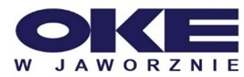   MIEJSCE PRZEPROWADZENIA EGZAMINU MATURALNEGO W  SESJI DODATKOWEJ 2020	Zespół Szkół Elektronicznych i Informatycznych41-200 Sosnowiec, ul. Jagiellońska 13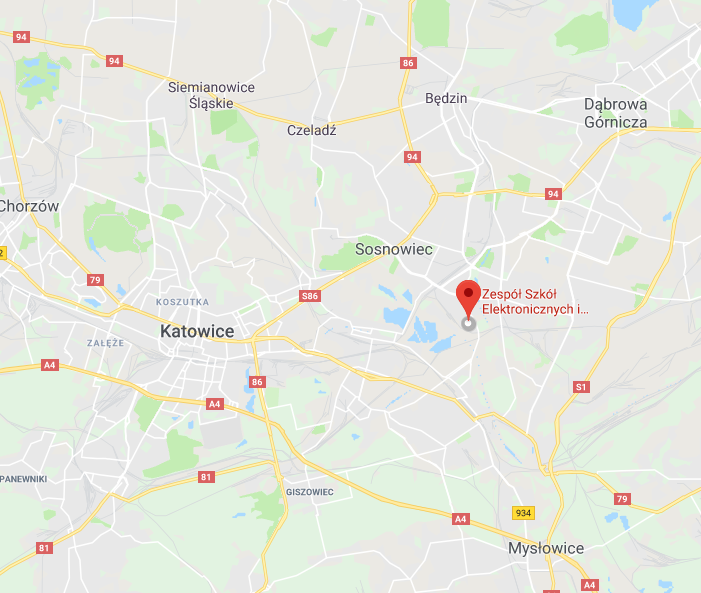 Mapa Targeohttps://mapa.targeo.pl/,18,19.1346219,50.2671015?l=f1c582e320dc202cLink skrócony: http://tiny.pl/g2653Mapa Googlehttps://www.google.pl/maps/dir/''/Zesp%C3%B3%C5%82+Szk%C3%B3%C5%82+Elektronicznych+i+I nformatycznych,+13,+Jagiello%C5%84ska,+41- 200+Sosnowiec/@50.2629653,19.1168994,14.11z/data=!4m13!4m12!1m5!1m1!1s0x4716dab67ba8f089:0xef1650c6cfb96c8c!2m2!1d19.1342377!2d50.2668509!1m5!1m1!1s0x4716dab67ba8f089:0xef1650c6cfb96c8c!2m2!1d19.1342377!2d50.2668509Link skrócony: http://tiny.pl/g265vPrzystanek autobusowy: Sosnowiec Jagiellońska